64期親密互動我和你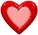     這是一個兼具知性成長與人際互動的性別與婚姻教育課程。在三個月、連續性的系列課程裡~學習、互動，藉由課堂的知識學習以及與班上所有同性或異性伙伴的討論、分享，學習親密關係、情感互動、婚姻認識等內容、創造愛與被愛的機會。名額： 50名，以男、女各25名為原則。時間：107.09.28至107.12.07，週五晚間19：00~21:30，共9次。公務人員及教師可申請終身學習/研習時數14小時課程內容：  【報名】請至臺北市家庭教育中心網站，即日起至107.9.21為止，額滿提早截止。  【繳費及退費說明】費用：共1,500元（含報名費500元及保證金1,000元），       請郵寄現金袋或於上班時間親洽，繳費截止日：107.9.21。凡配偶（結婚登記、同性伴侶註記者）共同參加者，單親家庭之家長，新移民、原住民、身心障礙者及低收入戶家庭之本人或配偶參加者，免收報名費500元。學員出勤達7次以上可退還保證金1,000元。（上課請假/缺席不超過2次、憑收據於最後一次課程結束時退還）因故無法如期參與者，申請退費規定如下：(1) 開課1週前(9/21前)通知本中心，全額退費。(2) 開課3週內(10/12前)通知者，僅退還保證金。(3) 開課3週(10/12)後通知者，不予退款。注意事項：為維護環境、珍惜資源，請自行攜帶環保杯。課程非經講師及學員同意，禁止錄音錄影照相（本中心行政用除外）。臺  北  市  家  庭  教  育  中  心第64期「親密互動我和你」課程表（週五晚間19：00~21：30上課）預 約 親 密 、訂 做 幸 福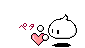 上課日單元主題9/28緣來就是你-團體認識與課程介紹10/5預約幸福-親密關係與我10/12原生印記-家庭如何影響我10/26心動時刻-約會的藝術11/2101個選擇-擇偶面面觀11/9當真愛來敲門-愛的進行式11/23婚姻大觀園-期待與調適11/30生活加分-婚姻與法律12/7歡樂滿屋-結業與聯歡（由參與學員規劃辦理）日期單元主題單元內容單元內容活動方式9/28緣來就是你-團體認識與課程介紹始業式班級/小組活動課程簡介小組時間始業式 ＋    團體活動10/5預約幸福-親密關係與我親密關係探索婚與不婚我的婚姻圖像單身生活規劃主題活動 ＋演講座談10/12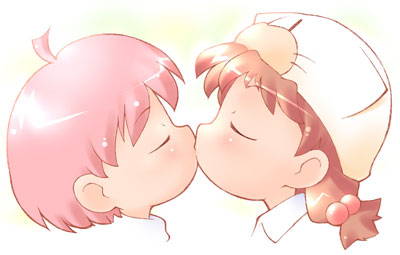 原生印記-家庭如何影響我我是這樣長大的家庭與我家庭系統家庭與人際關係示範教學 ＋演講座談10/26心動時刻-約會的藝術性別與情感特質愛與喜歡邀約與拒絕失戀與分手分析討論 ＋演講座談11/2101個選擇-擇偶面面觀玩伴與終身伴侶我的擇偶觀想要的vs.能要的打開心鎖尋找真愛愛情Ｑ＆Ａ ＋演講座談11/9當真愛來敲門-愛的進行式健康的情感互動生理與心理需求性與愛關係與界線問題討論 ＋演講座談11/23婚姻大觀園-期待與調適性別對婚姻的期許婚姻與自我愛情與麵包兩人世界與姻親關係問題討論 ＋演講座談11/30生活加分-婚姻與法律婚姻與家庭法律夫妻財產與家庭生活婚姻暴力與預防相關資源情境討論 ＋演講座談12/7歡樂滿屋-結業與聯歡課程結業學習心得分享學員籌辦結業晚會交流、同歡學習分享 ＋學員交流